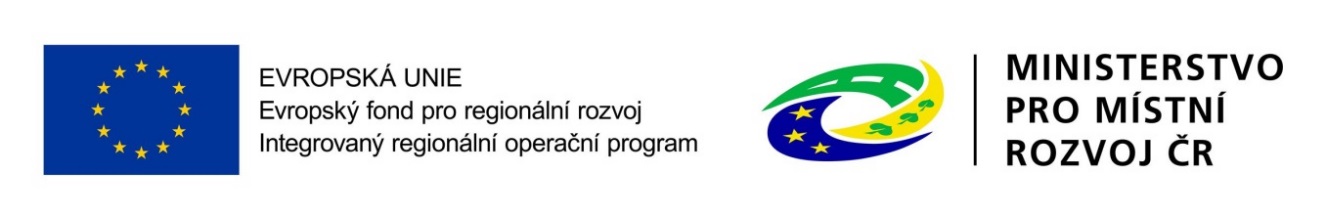 Název projektu:		eJustice- část eISIRRegistrační číslo:	CZ. 06.3.05/0.0/0.0/16_034/0002820Období realizace:	25. 1. 2017 – 31. 12. 2023Zdroj dotaceFond:	Evropské fond pro regionální rozvojProgram:	Integrovaný regionální operační programPrioritní osa:		3. Dobrá správa území a zefektivnění veřejných institucíFinancováníVýše dotace:	219 946 300 KčPodíl z Evropské unie:	80,863 % (177 855 176,56 Kč)Podíl ze stát. rozpočtu:	19,137 % (42 091 123,44 Kč) Popis projektuCíl projektu:Hlavním cílem projektu je vytvoření elektronického Informačního systému insolvenčního rejstříku (eISIR) a příslušných sdílených prvků justice, do budoucna využitelných dalšími informačními systémy. Dále vytvoření podmínek pro spravedlivé, zákonné a rychlé rozhodování orgánů a subjektů činných 
v procesu insolvenčního řízení.Informační systém má umožnit snadnou a přívětivou komunikaci mezi účastníky insolvenčního řízení, veřejností a jinými orgány veřejné správy, a to i v rámci EU.Klíčové aktivity projektu:K zahájení realizace projektu došlo 26. 1. 2017. Předmětem projektu je provedení elektronizace justice dle strategického dokumentu "Resortní strategie pro rozvoj elektronizace" (eJustice 2020). V rámci tohoto zastřešujícího projektu bude provedena elektronizace jednotlivých agend, budou vytvořeny nové informační systémy a do resortu zavedeny nové technologie ICT.Aktuality: V současné době byly předány do provozu dva informační systémy Registr justičních činitelů 
a Generátor náhodného přidělování. Nyní probíhá soutěžní dialog na dodávku informačního systému eISIR.